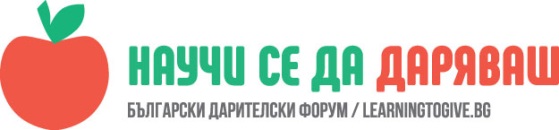 УРОК: Благотворителен коледен базарНевяна Иванова, преподавател в 7.СУ „Свети Седмочисленици”, гр. СофияЧасът е проведен във II Б клас на 20.11.2017 г.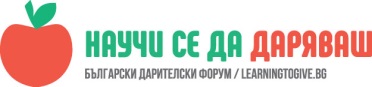 Целта на урока e децата със свой труд да изработят коледна украса и играчки, сладкиши, които да продадат на територията на училището и спечелените пари да дарят на нуждаещи се хора. Целта на урока е да се съчетае приятното, забавлението с полезното.От самото начало на подготовка за коледния базар децата знаеха за каква благотворителна кауза се трудят. За разлика от предишната година, когато парите от коледния базар бяха дарени само на един човек, тази година решихме спечелените пари да помогнат на повече нуждаещи се хора. Благотворителната кампания „Изплети топлина” гостуваше в нашия клас два пъти. Гостуваше, за да научи второкласниците да плетат на две игли. Признавам си – това се оказа много трудно за 7-8-годишни деца. Беше им трудно да хващат по правилен начин иглите, да заплитат плетката и да плетат. Беше им трудно, но не и невъзможно. Все пак някои деца се научиха. Следващото посещение на представител от „Изплети топлина” беше с цел децата да се научат да плетат на мандали. Е, това вече се хареса на всички. Научиха се бързо и плетоха с желание в клас, дори си занесоха у дома, за да довършат. След тези две наши полезни срещи Биляна и Маги (представители от „Изплети топлина”) обясниха на децата с каква цел учат малки и големи да плетат. Който умее и има време и желание, може да плете благотворително. „Изплетената топлина” се дарява на бездомни хора, които нямат дрехи. С децата обсъдихме варианта да помогнем на тази кампания и решихме да плетем повече мандали, които да продават на коледния базар, и спечелените средства от базара да дарим на „Изплети топлина”.Каузата бе ясна, така че трябваше да се захващаме за работа Приготовленията за коледния базар започнаха два месеца преди събитието. В рамките на м. ноември и декември веднъж седмично ни гостуваше Галя (майката на Сабина) – жената, която с желание и идеи идваше в класната стая и „впрягаше” децата в сладка работа. Децата чакаха с нетърпение всяка следваща среща, защото искаха да майсторят. Знаеха, че ще изработват интересни предмети, които не присъстват в учебната програма и сега бе моментът да се научат на нещо ново (което да показват и прилагат и у дома).Коледният дух настъпи в нашата класна стая в началото на м. ноември с изработването на звезди за елхата. Звездите бяха направени от кръстосани пръчици, които децата трябваше да оцветят в сребристо или златисто. След като изсъхнеше боята, децата лепяха камъчета (диамантчета). Коледните звездички бяха леки и от най-малкия полъх се завъртаха и блестяха. Разбира се, за тази наша стартова среща това не беше всичко. Децата трябваше да боядисват макарони. Да, истински макарони  Те бяха под формата на панделки, които по-късно щяха да се озоват върху коледни картички. Децата се суетяха, стараеха се, на моменти бързаха и бяха нетърпеливи, но работеха организирано. Всичко, което бяхме наумили с Галя, децата го направиха.Следващите дни учениците оцветяваха шишарки, изрязваха плат за шапчици и крачета, защото знаеха, че като сглобят частите, ще се получат едни малки джуджета със звънчета на шапките. Низахме мъниста на тел, който предварително бе огънат във формата на звезда. Децата низаха мъниста... мъниста падаха на пода... децата ги събираха... смесваха ги и... работата кипеше. Докато се трудеха, децата се шегуваха, смееха се, помага си, изморяваха се... някои се отказваха. Но в крайна сметка всичко започнато бе и завършено. Децата изработваха малки елхички, надписваха картички, низаха дървени мъниста за друг вид елхички, лепяха макарони... Работиха усърдно и с желание.В процеса на работа се дочуваха думи като:„Госпожо, елате... помогнете ми...”„Галя, така хубаво ли е?”„А това как да го направя?!”„А сега, като съм готова, какво да правя?”Отвсякъде някой ни питаше, показваше нещо. На моменти хаосът бе пълен, но и в хаоса цареше ред и работа Бяхме готови с изработването на всички коледни играчки. Бяхме определили и цени за всяка от тях. Само децата чакаха с нетърпение деня, в който да продават изработеното.От своя страна аз помогнах само с изработването на график с ден и час на всяко дете кога ще продава на базара. Графикът бе изпратен на родителите и по този начин всеки ден с децата имаше възрастен, който да им помага и поощрява. За пореден път се убедих, че за децата участието в благотворителен базар е безкрайно полезно. Децата се учеха на екипна работа, на сплотеност, обединяваха се зад една кауза и нямаше доминиращи. Всички бяха равни. Учеха се и да боравят с истински пари, упражняваха и смятането на практика. Отпуснаха се и предлагаха смело изработените си украси и играчки. Някои деца с помощта на родител бяха направили домашни кексчета, меденки, сладки и с гордост ги продаваха... и ядоха .Ученици идваха, разпитваха продавачите за цените и купуваха. Децата ги убеждаваха да си закупят още нещо с цел да не връщат ресто и да спечелят още пари. Второкласниците разказваха и за каузата, за която са предназначени спечелените пари. Продаваха и мандалите (цените сами си определяха). И ученици, и учители, и родители им се радваха. А времето, прекарано на базара, минаваше като миг и на децата не им се тръгваше.	„Това мънисто е дефектно!” – Вяра „Ние можем да надпишем картичките. Пишем красиво и няма да трием!” – Жанет и Ниа„Галя, готов съм! Има ли още звезди, на които да лепя диамантчета?” – Стоян„Тези мъниста са много малки и не мога да ги нанижа. Кой иска да довърши моята звезда?! – Бранко„Крачетата на джуджетата са под формата на сърчица.” - Ани„Заповядайте, харесайте си нещо. Коледа е .” – Теа„Спрете се при нас. Разгледайте. Можем да направим намаление, ако си купите повече неща.” - ФилипСтрахотна идея е да се правят благотворителни базари в училище – не само коледни и великденски. Може периодично в клас да се изработва нещо и в подкрепа на дадена кауза да се продава в училище. Може и вкъщи детето да участва в приготвянето на вкусни хапки и да се продават в училище. Децата трябва да участват в социалния живот още от малки, за да могат да бъдат осъзнати хора и личности с позиция и отношение към околните. Ако тези чувства не се възпитат и развият сега, на по-късен етап може да е късно.	Децата имат голям потенциал – нека го извадим на показ!